Prime University        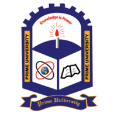 Faculty of Arts and Social SciencesDepartment of BanglaMidterm Examination Schedule Semester: Spring 2023   Date: 01.06.2023Md. Al-Amin								Prof. Mahboob Ul AlamLecturer								Head, Dept. of BanglaMember Secretary, Exam Committee					Cell: 016 7391 2211Dept. of BanglaCell: 017 1513 6421Date, Day & TimeBatchCourse CodeCourse TitleCourse TeacherNo of studentsRoom08.06.2023Thursday11.00-12.451st & 2nd evsjv-421mgv‡jvPbv mvwnZ¨ I m„wókxj mvwnZ¨iPbvMAA1480808.06.2023Thursday11.00-12.453rd , 4th & 5th evsjv-321iex›`ªmvwnZ¨SS1580808.06.2023Thursday11.00-12.456th &7thevsjv-211evsjv mvwn‡Z¨i BwZnvm-2SS2980911.06.2023Sunday11.00-12.451st & 2nd evsjv-422Abyev‡` wek¦mvwnZ¨AAJ1480811.06.2023Sunday11.00-12.453rd , 4th & 5th evsjv-322evsjv cÖeÜSS1580811.06.2023Sunday11.00-12.456th &7thevsjv-212Q›`MAA2980913.06.2023Tuesday11.00-12.451st & 2nd evsjv-423evsjv Dcb¨vm-3TAN1480813.06.2023Tuesday11.00-12.453rd , 4th & 5th evsjv-323fvlvweÁvbFZ1580813.06.2023Tuesday11.00-12.456th &7thevsjv-213bRiæj mvwnZ¨TAN2980914.06.2023Wednesday11.00-12.453rd , 4th & 5th evsjv-324evsjv KweZv-4FZ1580814.06.2023Wednesday11.00-12.456th &7thevsjv-214cÖvPxb I ga¨hy‡Mi KweZvMA2980915.06.2023Thursday11.00-12.451st & 2nd evsjv-424evsjv‡`‡ki evsjv mvwnZ¨AAJ1480815.06.2023Thursday11.00-12.453rd , 4th & 5th evsjv-3251947 cieZ©x fviZxq evsjv mvwnZ¨FZ1580815.06.2023Thursday11.00-12.456th &7thevsjv-215ga¨hy‡Mi MxwZKweZv MA29809Copy for Information to:                                                                                 1. Dean,  Faculty of Arts and Social Science                   7.  IT Officer, PU                              2.  Registrar, PU                                                                8. Notice Board                                                                                                  3. Controller of Examination, PU                                    9. Office Copy4. P.S. to honorable VC, PU               5.  All concerned faculty members           6. Accounts officer, PU                              